Сценарий театрализованного представления по сказке «Белоснежка и семь гномов» (Братья Гримм) 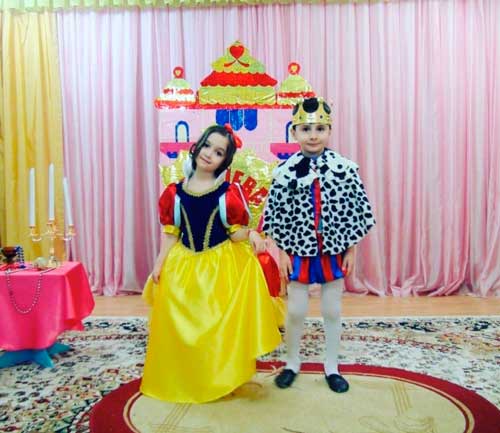 Цели:формирование и совершенствование коммуникативных умений и навыков детей через вовлечение их в театральную деятельность;развитие навыков общения и взаимодействия детей в игре – театрализации;раскрытие творческого потенциала детей.Задачи:Образовательный аспект:учить создавать образ сказочного персонажа, пользуясь мимикой, жестами, выразительными движениями, интонацией;приучать детей к активному участию в подготовке праздников, в изготовлении атрибутов;поддерживать интерес к театрально – игровой деятельности.Развивающий аспект:развивать дикцию детей, интонационную речь, артикулярный аппарат;пополнять и активизировать словарь детей;развивать умение детей разыгрывать сценки по знакомым сказкам с использованием атрибутов, элементов костюма;развивать фантазию, воображение.Воспитательный аспект:поддерживать желание участвовать в театрализации сказки;воспитывать чувство радости, желание выступать перед публикой;вызвать эмоциональный отклик и желание двигаться под музыку;поощрять участие детей в подготовке к спектаклям;воспитывать доброжелательные отношения в детском коллективе: взаимовыручку, поддержку, помощь друг другу.Тип занятия: урок-обобщение.Форма занятия: развлечение, театрализация.Педагогическая технология: личностно-ориентированная, коллективно-творческая деятельность.Педагогические принципы:учет индивидуальных и возрастных особенностей детей;принцип деятельности;принцип вариативности;принцип креативности;принцип интегративности;принцип проецирования;принцип результативности.Сопутствующие методы:словесный метод (метод творческой беседы);наглядный метод (прямой и косвенный);метод моделирования ситуаций;практический метод.Подготовительная работа: чтение и обсуждение сказки «Белоснежка» Б.Гримм, обсуждение характеров героев, постановка этюдов, распределение и разучивание ролей, изготовление афиши, атрибутов к костюмам, помощь родителей в изготовлении костюмов, украшение зала.Герои сказки:Сказочница- Ася, Хадижа.
Старушка - Самира
Охотники- Халил, Рамазан
Белоснежка- Зарема
Принц- Аслан
Лесные -Белка- Шамси
Ежик- Мумишка
Медведь- Султан
Заяц-Пирдаус
Лиса- ЗалихаЗеркало – Сапият
7 Гномов- Малика, Мага, Билал, Рамазан, Камал, Карим, Амирхан.Ход развлечения:Под музыку в зал входят Сказочники,Сказочник 1:Сказку для вас сейчас мы расскажем,Шутки и смех будут снова звучать.Наши герои появятся в зале,И в волшебство ты поверишь опять.Мы представленье свое начинаем,И мастерство показать каждый рад!Здесь мы для вас и споем, и сыграемСказку старинную на новый лад.Сказочник 2:Давным-давно, в одном далёком королевствеЖил-был король.Мирно жил и не тужил,Дочь-красавицу растил.Дочка красотой небеснойС кожей, словно шёлк, прелестной.Чёрный волос, зоркий взгляд,Щёки пламенем горят.Белоснежкою назвалиИ беды не ожидали.Только вскоре так случилось.Что их радость омрачилась:После третьего числа.Королева умерла.Долго горевал король.Время залечило боль.Властелин опять женился.Жаль, что он поторопился.На сцену выходит Королева.Сказочник (на сцене королева с зеркалом):Мачеха была красива,Своенравна, горделива.Было зеркальце у нейИз сверкающих камней-Каждый день она смотрелась.Перед зеркалом вертелась,Любовалась на себя,Постоянно говоря:Королева: Кто со мной сравниться можетКрасотою дивной кожи?Если есть такая леди,Покажись в зеркальной меди.Зеркало: (аудио запись)Погляжу я вправо, Погляжу я влево….Ты прекрасней всех на свете,Наша королева!СказочникА тем временем стройней